SECRETARIA DE ESTADO DA EDUCAÇÃO 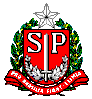 DIRETORIA DE ENSINO – REGIÃO DE CAPIVARIRua Regente Feijó, 773, Centro, Capivari-SP Tel (19) 34919200.CRONOGRAMA – ATRIBUIÇÃO DE CLASSES/AULAS 2019 - PROCESSO INICIAL(de acordo com a Resolução SE 71/2018 – Portaria CGRH/CGEB s/n, de 26 de dezembro de2018)Local da Atribuição de Classes/Aulas/2019:Fases 1 e 4: na própria unidade escolarFases 2, 3, 5, 6: EE Pe Fabiano J M de Camargo – Endereço: Rua Pe Haroldo, nº 542, Centro Capivari, SPInformativos:Os docentes deverão apresentar nas sessões de Atribuição de Classes/Aulas:Documento de identificação com foto.Comprovante de inscrição/2019 contendo pontuação e disciplinas.No caso de procuração a mesma deverá ser reconhecida em cartório, sendo que deve ser apresentado conjuntamente o documento de identificação do procurador e cópia do documento de identificação do representado.Os docentes das categorias S (eventual estável pela Lei 500/74 – “eventual F”) não poderão ter aulas atribuídas.As aulas para intérprete de LIBRAS ocorrerão para os docentes habilitados (Licenciatura Plena em Libras) na Etapa I e para os qualificados (especialização com carga horária mínima de 120 horas em LIBRAS, proficiência em LIBRAS, com carga horária mínima de 120 horas e curso de licenciatura, com mínimo de 120 (cento e vinte) horas de LIBRAS no histórico do curso) na Etapa II.Poderá haver interrupção no Processo de Atribuição de Classes/Aulas/2019 a critério da Comissão de Atribuição de Aulas, de acordo com o andamento do processo.O docente deverá comparecer na escola SCF (Sede de controle e frequência) no primeiro dia útil previsto no horário escolar após a sessão de atribuição e atender as solicitações da escola quanto à documentação necessária. Capivari, 07 de janeiro de 2019.CAA – Diretoria de Ensino – Região de CapivariETAPA I – HABILITADOSETAPA I – HABILITADOSETAPA I – HABILITADOSDocentes e candidatos com licenciatura plenaDocentes e candidatos com licenciatura plenaDocentes e candidatos com licenciatura plenaDATAUNIDADE ESCOLAREE Pe Fabiano (FASE DIRETORIA DE ENSINO)22/01/2019 (terça-feira)FASE 1 – manhã - TITULAR DE CARGOConstituição de jornada de trabalho;Composição de Jornada;Ampliação de jornada;Carga suplementar.23/01/2019(quarta-feira)FASE 2 – 9h – TITULAR DE CARGO1. Constituição de Jornada;2. Composição de Jornada.23/01/2019(quarta-feira)FASE 2 – 14h – TITULAR DE CARGOCarga SuplementarOBS.: Devendo os docentes apresentar Modelo CGRH, devidamente preenchido pela U.E.24/01/2019(quinta-feira)FASE 3 – 09h – TITULAR DE CARGOAfastamento nos termos do artigo 22 da L. C. 444/1985 – OBS.: Devendo os docentes apresentar a respectiva classificação final, disponibilizada no GDAE, para fins de comprovação das respectivas habilitações/qualificações. Caso a classificação do docente não contemple as disciplinas correspondentes à sua habilitação, o mesmo não poderá ser atendido.28/01/2019(segunda-feira)Fase 4 – manhã –Docentes Ocupantes de Função-Atividade Estáveis pela CF de 1988 (P);Celetista (N);Ocupantes de função-atividade – Cat. (F).Fase 5 – 13h30 – Docentes Ocupantes de Função-Atividade Estáveis pela CF de 1988 (P);Celetista (N);Ocupantes de função-atividade – Cat. (F).29/01/2019(terça-feira)Fase 6 - 9h - Docentes Contratados (Cat. O) e Candidatos à ContrataçãoOBS.: Devendo os docentes apresentar a respectiva classificação final, disponibilizada no GDAE, para fins de comprovação das respectivas habilitações/qualificaçõesETAPA II – QUALIFICADOSETAPA II – QUALIFICADOSETAPA II – QUALIFICADOSDocentes e candidatos portadores de Licenciatura Curta, alunos de último ano de licenciatura plena, alunos de último ano de bacharelado ou tecnologia.Docentes e candidatos portadores de Licenciatura Curta, alunos de último ano de licenciatura plena, alunos de último ano de bacharelado ou tecnologia.Docentes e candidatos portadores de Licenciatura Curta, alunos de último ano de licenciatura plena, alunos de último ano de bacharelado ou tecnologia.DATAUNIDADE ESCOLAREE Pe Fabiano (FASE DIRETORIA DE ENSINO)30/01/2019 (quarta-feira)FASE 1 – Manhã 1. Efetivos;2. Estáveis pela CF de 1988 (P);3. Celetistas (N);4. OFA – Categoria F;5. Docentes Contratados - categoria “O” já atendidos na Etapa I, com aulas atribuídas na respectiva unidade escolar.FASE 2 – 13h – DOCENTES E CANDIDATOS QUALIFICADOS1. Efetivos;2. Estáveis pela CF de 1988 (P);3. Celetistas (N);4. OFA – Categoria F;5. Docentes Contratados “O” e Candidatos a contratação31/01/2019 (quarta-feira)FASE 2 – 9h – PROGRAMAS E PROJETOS DA PASTANovos docentes que atuarão em 2019, devidamente selecionados para atuarem nos projetos da pasta (CEL, Sala de Leitura, PMEC, PEF e ETI) em 2019.